Зимбабве - ЮАР - Антарктика29360 €11 дней/10 ночейводопад Виктория - Йоханнесбург - национальный парк Крюгер - Кейптаун - Антарктика - Кейптаун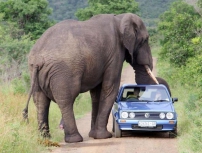 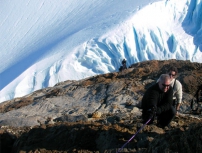 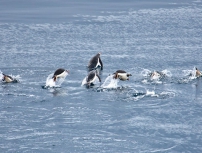 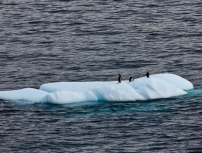 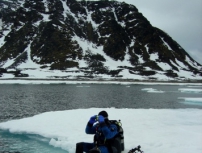 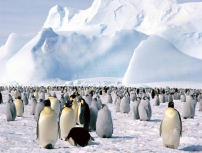 Отели по данному туру: Стоимость программы на 1 человека в 2-местном номере: 29 360 euro.* По желанию менеджер рассчитает для Вас иную категорию отелей. В стоимость включено: - проживание в отелях категории 5*.
- экскурсии по программе,
- перелет в Антарктику и обратно, 
- обслуживание квалифицированного персонала, 
- русскоговорящий гид в Кейптауне,
- трансферы по программе, 
- питание полные пансион в Антарктике и в н/п Крюгер, 
- завтраки в Кейптауне, Йоханнесбурге и в н/п водопад ВикторияВ стоимость не включено:- международный авиаперелет Москва - Виктория Фоллс (СПб), Кейптаун - Москва (СПб).
- внутренние авиаперелеты: Виктория Фоллс - Йоханнесбург - приблизительно 350 euro на человека, Йоханнесбург - Кейптаун - приблизительно 200 евро.
- медицинская страховка,
- звонок домой из Антарктики со спутникового телефона.  День 1. Москва (СПб) - водопад ВикторияПрибытие в аэропорт Виктория Фоллс. Трансфер в отель Ilala Lodge 5* с англоговорящим гидом. Размещение и отдых после длительного перелета. День 2. водопад ВикторияЗавтрак. Экскурсия на водопад с англоговорящим гидом. Вход в национальный парк включен, также посещение крокодиловой фермы в сопровождении опытного смотрителя * * данную программу можно заменить прогулкой на каное на весь день (завтрак, обед и напитки, в том числе местное пиво День 3. водопад Виктория - ЙоханнесбургЗавтрак. Трансфер в аэропорт с англоговорящим гидом. Прибытие в Йоханнесбург и трансфер с англоговорящим гидом в отель Michelangelo Towers 5*День 4. Йоханнесбург - Саби СабиЗавтрак. Трансфер в аэропорт с англоговорящим гидом. Перелет в Саби Саби . Трансфер с англоговорящим гидом в Sabi Sabi Bush Lodge 5*.Отель расположен на территории национального парка Крюгер.Проживание в этом лодже гарантирует: - трехразовое питание - завтрак, обед, ужин, - напитки, в том числе вина южноафриканского производства, - ежедневное сафари на автомобиле LAND ROVER с тентовым верхом(сафари будут проводится как дневные, так и ночные для наблюдения за истинной жизнью животных в диких условиях),- пешие прогулки по территории национального парка,- сопровождение опытных рейнджеров, знающих обычии окружающей среды,- вечером в отеле проводится развлекательная программа.День 5. Саби Саби. н/п КрюгерПроживание в Sabi Sabi Bush Lodge, трехразовое питание, экскурсииДень 6. Саби Саби. н/п КрюгерПроживание в Sabi Sabi Bush Lodge, трехразовое питание, экскурсииДень 7. Саби Саби. н/п Крюгер - КейптаунЗавтрак. Трансфер в аэропорт с англоговорящим сопровождающим.Перелет в Кейптаун. Встреча с русскоговорящим гидом и трансфер в отель Twelve Apostels 5 * Проживание в улучшенном номере с видом на океан.День 8. Кейптаун Завтрак. Сити тур по городу с русскоговорящим гидом. Возвращение в отель.День 9. Кейптаун - АнтарктикаЗавтрак. Трансфер в аэропорт Кейптауна с русскоговорящим гидом. Проведение инструктажа по безопасности ( с русскоговорящим переводчиком ).Прохождение полной регистрации на частный рейс в Антарктику. 30 кг багажа допустимо. Прибытие в лагерь. Размещение в двухместном номере. Обед.Посещение Новолазаревской русской научной станции. Прогулки по ледяным пещерам Антарктики. Джип сафари по окрестностям. По желанию, возможны более активные виды деятельности: восхождение на ледник, катание на доске с парусом (кайтсерфинг) и прочие виды активности, в зависимости от спортивной подготовки. Вечерняя программа в лагере: ужин + весь спектр алкоголя.День 10. Антарктика - КейптаунЗавтрак. Экскурсия по окрестностям. Будет проведен тот вид активности, который был оговорен прошлым вечером.  Возвращение вечером в Кейптаун. Трансфер в отель с русскоговорящим гидом. Размещение и отдых в отеле.День 11. Кейптаун - Москва (СПб)Завтрак. В случае свободной первой половины дня - можно провести время на пляже.  Трансфер в аэропорт с русскоговорящим сопровождающим. ГородОтельВиктория Фоллс Ilala Lodge 5* ЙоханнесбургMichelangelo Towers 5* Саби СабиSabi Sabi Bush Lodge 5*КейптаунTwelve Apostels 5* 